          UNIVERSIDAD DE LAS CALIFORNIAS INTERNACIONAL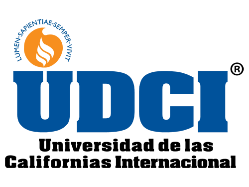           “El prestigio no se hereda, SE GANA”SOLICITUD DE EXAMEN EXTRAORDINARIO*Es necesario anexar este formato a la lista de calificaciones al momento de entregar al departamento de control escolar para acreditar la calificación del alumnoNOMBRE COMPLETO DEL ALUMNOMATRÍCULAMATRÍCULALICENCIATURACUATRIMESTRE ACTUALCUATRIMESTRE ACTUALCUATRIMESTRE ACTUALNOMBRE COMPLETO DE LA MATERIACUATRIMESTRE DE LA MATERIATURNOTURNOPERIODO EN QUE CURSÓ LA MATERIANÚMERO DE FALTASAUTORIZACIÓN DE EXTRAORDINARIOFIRMA DE AUTORIZACIÓN DE CONTROL ESCOLARObservaciones:FECHA DE EXAMENFECHA DE EXAMENNOMBRE DEL CATEDRÁTICONOMBRE DEL CATEDRÁTICOFIRMA DE COORDINADORFIRMA DE COORDINADORFIRMA DE COBRANZAFIRMA DE COBRANZAFIRMA DE COBRANZARecibo No.Recibo No.FIRMA DE DIRECCIÓNFIRMA DE DIRECCIÓNFIRMA DE DIRECCIÓN